Państwowa Wyższa Szkoła Zawodowa w Tarnowie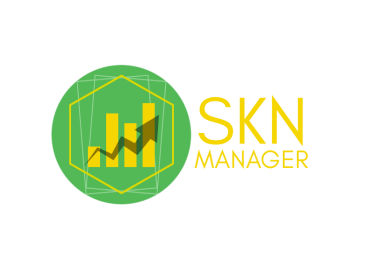 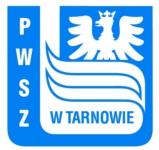                Studenckie Koło Naukowe MANAGERVIII Konferencja Studenckich Kół Naukowych pt.: „Przedsiębiorczość w XXI wieku”24 kwietnia 2019 roku
Informacja na temat opłaty konferencyjnejOpłatę konferencyjną w wysokości 100 zł od osoby należy wpłacić na konto bankowe:Bank PKO S.A35 1240 1910 1111 0010 2142 6446Z dopiskiem: Konferencja MANAGERdo 5 marca 2019 r.Potwierdzenie przelewu wraz z kartą zgłoszeniową należy przesłać na adres e-mail: sknmanagerpwsz@wp.pl oraz pocztą na adres:SKN MANAGERPaństwowa Wyższa Szkoła Zawodowa w Tarnowieul. Mickiewicza 833-100 Tarnów